 Lesmateriaal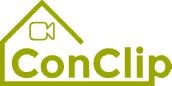 ConClip 3 • Isolatie:Plaatsing van een raamdorpelOver ConClipsConClips zijn korte videoclips (3 tot 4 minuten) over de juiste uitvoering van bouwdetails en installatiedelen in passiefhuizen. ConClips zijn eenvoudig begrijpbare multimediale hulpmiddelen die arbeiders vaardigheden bijleren en kunnen daardoor geïntegreerd worden in beroepsonderwijs en voortgezette opleidingen.Het lesmateriaal is voor docenten en andere experts een basis om de ConClips te gebruiken bij het les geven die uitgebreid kan worden naar hun eigen wensen.ConClips: The making ofElke ConClip belicht een specifiek werkproces.Een arbeider voert het werkproces uit in verschillende stappen op een realistisch 1:1 model van de werkomgeving.Een spreker buiten beeld geeft korte, begrijpbare uitleg bij de werkstappen.Daarnaast verschijnen de belangrijkste werkstappen en termen (sleutelwoorden) als tekst invoegingen.Op het einde worden de belangrijkste stappen en sleutelwoorden herhaald.DidactiekOp de volgende bladzijde vind je extra informative bij de videoclip, onderverdeeld in de volgende categorieën:Het werkproces zoals getoond in de video is onderverdeeld in een opeenvolging van begrijpbare stappenDe stappen worden op 3 niveaus toegelicht:Wat wordt er gedaan?Hoe wordt het gedaan?Waarom wordt het gedaan?Een aantal sleutelwoorden die relevant zijn voor het werkproces worden geïntroduceerd en gedefinieerd.Voeg gerust inhoud toe die relevant is voor jouw lessen – bv. trefwoorden om iets uit te leggen (Waarom moet iets op een bepaalde manier uitgevoerd worden?) of sleutelwoorden en hun definitie.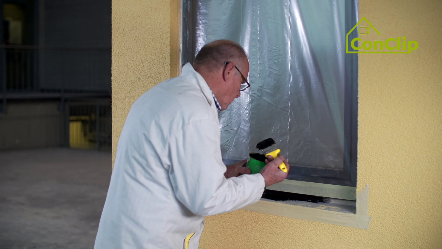 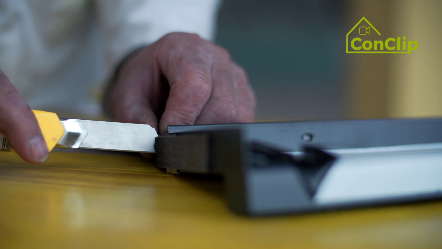 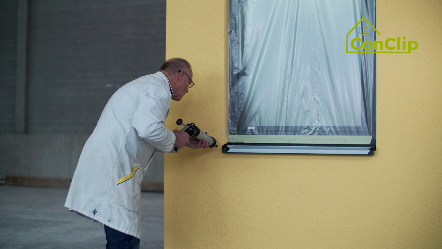 werkproces stappenwerkproces stappenwerkproces stappenWat wordt er gedaanhoe wordt het gedaan?waarom wordt het gedaan?Isolatie – Plaatsing van een raamdorpelIsolatie – Plaatsing van een raamdorpelIsolatie – Plaatsing van een raamdorpelDe isolatie onder de dorpel moet geplaatst zijnDe laatste lag van de buitenpleister moet voldoende droog zijnDe isolatie onder de dorpel moet geplaatst zijnDe isolatie onder de raamdorpel moet 5 graden afhellen naar buitenEen afdichtingslaag wordt op de hellende isolatie geplaatstGebruik een speciale afdichtingEen afdichtingslaag wordt op de hellende isolatie geplaatstDeze afdichtingslaag moet voldoende droog zijn voor overgegaan wordt naar de volgende stap!Kleef een voorgecomprimeerde schuimband op de raamdorpelDeze schuimband wordt in de lengte en op de beide kanten gekleefdKleef een voorgecomprimeerde schuimband op de raamdorpelDeze schuimband zwelt op nadat hij geplaatst werd waardoor de holte tussen raamdorpel, dagkanten en raamprofiel gedicht wordtBreng een aantal stroken zelfklevende dichtingstape aan onder de dorpelDeze stroken zelfklevende dichtingstape aanbrengen in de richting van de hellingPlaats vervolgens de raamdorpelBevestig de raamdorpel met de juiste schroevenDe aansluitingen van de raamdorpel worden gekitGebruik de juiste afdichtingskitIsolatie – Plaatsing van een raamdorpel: sleutelwoordenIsolatie – Plaatsing van een raamdorpel: sleutelwoordenVochtWater/vocht dat in de constructie binnendringt, kan de stabiliteit van het gebouw in gevaar brengen. Daarnaast gaan ook de thermische eigenschappen achteruit en is het slecht voor de gezondheid van de gebruikers/bewoners (o.a. schimmel en/of te hoge vochtigheidsgraad).